Name:___________________________________________Simple Genetics Practice Problems1. For each genotype, indicate whether it is heterozygous (HE) or homozygous (HO)2. For each of the genotypes below, determine the phenotype.3. For each phenotype, list the genotypes. (Remember to use the letter of the dominant trait)4. Set up the square for each of the crosses listed below. The trait being studied is round seeds (dominant) and wrinkled seeds (recessive)
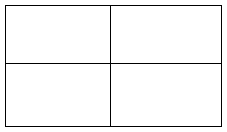 Rr x rr Write the Genotypic ratio:        ___: ___:___ 
                                                       
Write the Phenotypic ration:    ___:___Rr x R r Write the Genotypic ratio:        ___: ___:___ 
                                                       
Write the Phenotypic ration:    ___:___RR x Rr Write the Genotypic ratio:        ___: ___:___ 
                                                       
Write the Phenotypic ration:    ___:___Practice with Crosses. Show all work!5. A TT (tall) plant is crossed with a tt (short plant). 
What percentage of the offspring will be tall? ___________6. A Tt plant is crossed with a Tt plant. What percentage
of the offspring will be short? ______7. A heterozygous round seeded plant (Rr) is crossed with a
homozygous round seeded plant (RR). What percentage of 
the offspring will be homozygous (RR)? ____________8. A homozygous round seeded plant is crossed with a homozygous 
wrinkled seeded plant. What are the genotypes of the parents? 
__________ x __________What percentage of the offspring will also be homozygous? ______________9. In pea plants purple flowers are dominant to white flowers. 
If two white flowered plants are cross, what percentage of their 
offspring will be white flowered? ______________10. A white flowered plant is crossed with a purple flowered plant that is 
heterozygous. What percentage of the 
offspring will have purple flowers? _____________11. Two plants, both heterozygous for the gene that controls
flower color are crossed. What percentage of their offspring
will have purple flowers? ______________
What percentage will have white flowers? ___________12. In guinea pigs, the allele for short hair is dominant. 
What genotype would a heterozygous short haired guinea pig have? _______
What genotype would a pure-breeding short haired guinea pig have? _______
What genotype would a long haired guinea pig have? ________13. Show the cross for a pure breeding short haired guinea pig
and a long haired guinea pig.
What percentage of the offspring will have short hair? __________14. Show the cross for two heterozygous guinea pigs.
What percentage of the offspring will have short hair? ________
What percentage of the offspring will have long hair? _______15. Two short haired guinea pigs are mated several times. Out of 100
offspring, 25 of them have long hair. What are the probable
genotypes of the parents? ________ x ___________ Show the cross to prove it!AA ____
Bb ____
Cc ____
Dd ____Ee ____
ff ____
GG ____ 
HH ____Ii ____
Jj ____
kk ____
Ll ____Mm ____
nn ____
OO ____
Pp ____Purple flowers are dominant to white flowers
PP ___________________________
Pp ___________________________
pp ___________________________Brown eyes are dominant to blue eyes
BB ___________________________
Bb ___________________________
bb ___________________________Straight hair is dominant to curly.
____________ straight
____________ straight
____________ curlyPointed heads are dominant to round heads.
____________ pointed
____________ pointed
____________ round